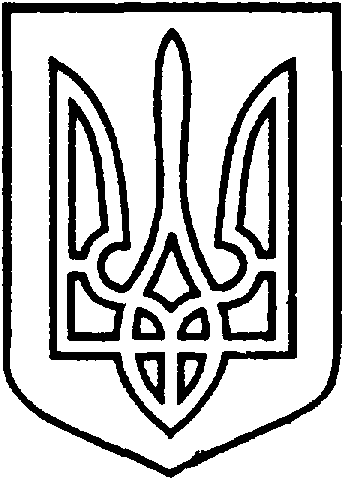 УКРАЇНАВІЙСЬКОВО-ЦИВІЛЬНААДМІНІСТРАЦІЯМІСТАСЄВЄРОДОНЕЦЬКЛУГАНСЬКОЇОБЛАСТІРОЗПОРЯДЖЕННЯКЕРІВНИКА ВІЙСЬКОВО-ЦИВІЛЬНОЇ  АДМІНІСТРАЦІЇЛуганська обл., м. Сєвєродонецьк,бульвар Дружби Народів, 32«20»  жовтня 2020  року                                       №674Про затвердження договору дарування майна Керуючись ч.1 ст.1, п.п. 12, 15 ч.1 ст.4,  п.8 ч.3 ст.6 Закону України «Про військово-цивільні адміністрації», враховуючи розпорядження керівника від 22.09.2020 року № 472 «Про безоплатне прийняття у комунальну власність територіальної громади міста Сєвєродонецька Луганської області майна від Благодійної організації «Благодійний Фонд Сєвєродонецький інвестиційний ресурс»ЗОБОВ’ЯЗУЮ:Затвердити договір дарування від 19.10.2020 року, що укладений між Благодійною організацією «Благодійний Фонд Сєвєродонецький інвестиційний ресурс» та Військово-цивільною адміністрацією міста Сєвєродонецьк Луганської області, та акт приймання - передачі майна від Благодійної організації «Благодійний Фонд Сєвєродонецький інвестиційний ресурс» від 19.10.2020 рокуу комунальну власність територіальної громади міста Сєвєродонецька Луганської області на баланс КДЮСШ 4 (додається).Дане розпорядження підлягає оприлюдненню.3.	Контроль за виконанням цього розпорядження покласти на  заступника керівника військово-цивільної адміністрації Ольшанського О.В.Керівник військово-цивільної адміністрації                        		Олександр СТРЮК